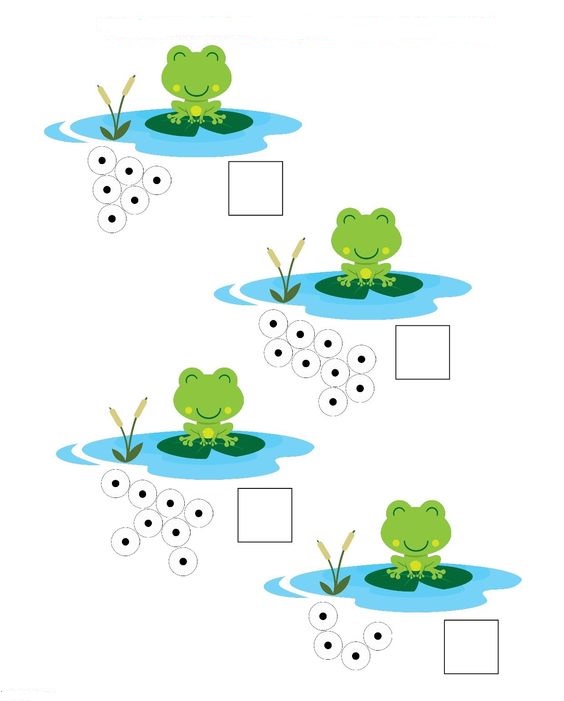 SPOČÍTAJ   ŽUBRIENKY  PRI   ŽABKE.                                                         ICH  POČET   ZAZNAČ   DO   ŠTVORČEKA   PRI   NEJ.